Guidance on the use of codes for this mark schemeGuidance on the use of codes for this mark schemeMMethod markAAccuracy markBWorking markCCommunication markPProof, process or justification markcaoCorrect answer onlyoeOr equivalentftFollow throughQuestion WorkingAnswerMarkAONotes Grade1 	a	b	c	d1 : 6 ≠ 6 : 1because 1 : 6 = 6 : 36 (×6)Or 6:1 = 1:  (÷6)19 : 95 = 1 × 19 : 5 × 19= 1 :  5B: G2 : 54 : 106 : 15 (21 students)7 : 17.5 (not possible)8 : 20  (28 students)No19 : 95  (÷19)1 :  5No, because the units must be the same in order to compareNo, to retain this ratio requires 2 boys and 5 girls each time, so 7 students. This means that there can only be multiples of 7 students in the club. 24 is not a multiple of 7.P1B1C1C12 P1 for demonstrating an understanding of each ratio in its unitary form as a method of comparison, oeB1 for calculation showing cancelling
C1 for an understanding of scale and equivalence of unitsC1 for reference to multiples of 7B1 	a	b	c	d1 : 6 ≠ 6 : 1because 1 : 6 = 6 : 36 (×6)Or 6:1 = 1:  (÷6)19 : 95 = 1 × 19 : 5 × 19= 1 :  5B: G2 : 54 : 106 : 15 (21 students)7 : 17.5 (not possible)8 : 20  (28 students)No19 : 95  (÷19)1 :  5No, because the units must be the same in order to compareNo, to retain this ratio requires 2 boys and 5 girls each time, so 7 students. This means that there can only be multiples of 7 students in the club. 24 is not a multiple of 7.42 P1 for demonstrating an understanding of each ratio in its unitary form as a method of comparison, oeB1 for calculation showing cancelling
C1 for an understanding of scale and equivalence of unitsC1 for reference to multiples of 7B2	a	b Packs of 3:90 ÷ 3 = 3030 packs cost 30 × £1.50 = £45Packs of 15:90 ÷ 15 = 66 packs cost 6 × £5= £30Packs of 25: Not possible, because 90 is not divisible by 25.Buy 2 get one free on packs of 15.Buy two packs of 15 for £10Get a pack of 15 free.45 will cost £20.So new cost = £20Or (3 × 15) + (3 × 15) = 90    £10      +   £10     = £206 packs of 15.6 packs of 15 for £30.No, still buy 6 packs of 15 but now for the lower price of £20.B1A1B1C12B1 for correct combination to 90A1 for correct costB1 for a method for calculating of the costC1 for correct justification of choiceB2	a	b Packs of 3:90 ÷ 3 = 3030 packs cost 30 × £1.50 = £45Packs of 15:90 ÷ 15 = 66 packs cost 6 × £5= £30Packs of 25: Not possible, because 90 is not divisible by 25.Buy 2 get one free on packs of 15.Buy two packs of 15 for £10Get a pack of 15 free.45 will cost £20.So new cost = £20Or (3 × 15) + (3 × 15) = 90    £10      +   £10     = £206 packs of 15.6 packs of 15 for £30.No, still buy 6 packs of 15 but now for the lower price of £20.42B1 for correct combination to 90A1 for correct costB1 for a method for calculating of the costC1 for correct justification of choiceB3 	a	bAppropriate workings related to their question.For example:Easy: a shop increased its prices by 10%. If an item costs £100, how much more does it costs after the price increase? £10Easy to find because original amount is £100.Difficult: A worker’s hourly rate increased by 25%. If the hourly rate was £8 before the increase, how much does the worker get paid per hour after the increase? £10Difficult to find because the percentage is not a multiple of 10 and context is more complex.C1C1C1C123C1 for clarity of questionC1 for explanation that links complexity of mathematics to context of questionC1 for clarity of questionC1 for explanation that links complexity of mathematics to context of questionB3 	a	bAppropriate workings related to their question.For example:Easy: a shop increased its prices by 10%. If an item costs £100, how much more does it costs after the price increase? £10Easy to find because original amount is £100.Difficult: A worker’s hourly rate increased by 25%. If the hourly rate was £8 before the increase, how much does the worker get paid per hour after the increase? £10Difficult to find because the percentage is not a multiple of 10 and context is more complex.423C1 for clarity of questionC1 for explanation that links complexity of mathematics to context of questionC1 for clarity of questionC1 for explanation that links complexity of mathematics to context of questionB4 The formula for density is: 
density = mass ÷ volume 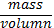 If the objects have the same volume but different masses, this formula indicates that the densities will be different and so suggests the objects are made from different metals.  C13C1 for insight into the effect of changing a variable in a formulaM4 The formula for density is: 
density = mass ÷ volume If the objects have the same volume but different masses, this formula indicates that the densities will be different and so suggests the objects are made from different metals.  13C1 for insight into the effect of changing a variable in a formulaM5 	a	b1 g/cm3  = 1000 kg/m3So 2.3 g/cm3   = 2300 kg/m3  Use the formula: density =  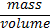 Rearrange the formula:volume = mass ÷ density1 tonne = 1000 kgso volume = kg 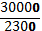 2.7 g/cm3   = 2700 kg/m3  They both have the same volume. Again, use the formula: mass = density × volume13  2700 = 35 100The granite has a mass of 35.1 tonnes and the sandstone has a mass of 30 tonnesOR =1.17 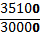 = 13 m3 to nearest m35.1 tonnes heavier or 17% heavier.P1B1A1B1M1C123P1 for conversion from g/cm3 to kg/m3 B1 for correct rearrangement of formula A1 oeB1  for calculating correct tonnage for graniteM1 for correct method for comparison of massC1 for stating correct comparisonM5 	a	b1 g/cm3  = 1000 kg/m3So 2.3 g/cm3   = 2300 kg/m3  Use the formula: density =  Rearrange the formula:volume = mass ÷ density1 tonne = 1000 kgso volume = kg 2.7 g/cm3   = 2700 kg/m3  They both have the same volume. Again, use the formula: mass = density × volume13  2700 = 35 100The granite has a mass of 35.1 tonnes and the sandstone has a mass of 30 tonnesOR =1.17 = 13 m3 to nearest m35.1 tonnes heavier or 17% heavier.623P1 for conversion from g/cm3 to kg/m3 B1 for correct rearrangement of formula A1 oeB1  for calculating correct tonnage for graniteM1 for correct method for comparison of massC1 for stating correct comparisonM6p0 = 630 kg/m3  pm = 550 kg/m3  m0  = 315 g     = 0.315 kgStart with the formula: p = Rearrange to: v =The carvings are identical so the volume is the same. Rearranging:mm = 550 ×     = 0.275 kgMass = 275 g or 0.275 kgM1B1A13M1 for dividing mass by volume and making correct comparisonB1 for rearranging A1 oeM6p0 = 630 kg/m3  pm = 550 kg/m3  m0  = 315 g     = 0.315 kgStart with the formula: p = Rearrange to: v =The carvings are identical so the volume is the same. Rearranging:mm = 550 ×     = 0.275 kgMass = 275 g or 0.275 kg33M1 for dividing mass by volume and making correct comparisonB1 for rearranging A1 oeM7	a	b	cThe ratio men : women is 5 : 2.There are 24 women so the total membership is:5  12 : 2  12 The ratio becomes 60 : 24Then the total membership = 60 + 24 = 84 The ratio R : S : J is 2 : 3 : 5.There are 10 shares.£85 ÷ 10 = £8.50 Shaun pays 3 × £8.50 = £25.50 84 £25.50Own question like the one in part a. For example: In a tennis club, 30 members are men. The ratio of women to men is 6 : 5. How many of the members are female? 36M1A1M1A1C13M1 for multiplying by 12 oeA1 for 84 members in totalM1 for division of 85 by 10A1 for correct multiplication 3  £8.50 oeC1 for correct type of questionM7	a	b	cThe ratio men : women is 5 : 2.There are 24 women so the total membership is:5  12 : 2  12 The ratio becomes 60 : 24Then the total membership = 60 + 24 = 84 The ratio R : S : J is 2 : 3 : 5.There are 10 shares.£85 ÷ 10 = £8.50 Shaun pays 3 × £8.50 = £25.50 84 £25.50Own question like the one in part a. For example: In a tennis club, 30 members are men. The ratio of women to men is 6 : 5. How many of the members are female? 3653M1 for multiplying by 12 oeA1 for 84 members in totalM1 for division of 85 by 10A1 for correct multiplication 3  £8.50 oeC1 for correct type of questionM8 	a	b	c b2  =  × b1b2  =  × 8= = 10 hoursb2 costs £198b1 costs £118= 1.68 to 2dp= 1.25 = b2  = = Reduction is:£198 – £147.50 = £50.5010 hours The increase in cost is proportionally more than the increase in battery life.She would need a reduction of £50.50. P1A1B1C1M1A13P1 for process of  setting up equationA1 caoB1 for division of higher cost by lower costC1 for use of comparison to justify the answerM1 for multiplying lower cost by 5 and dividing by 4A1 caoM8 	a	b	c b2  =  × b1b2  =  × 8= = 10 hoursb2 costs £198b1 costs £118= 1.68 to 2dp= 1.25 = b2  = = Reduction is:£198 – £147.50 = £50.5010 hours The increase in cost is proportionally more than the increase in battery life.She would need a reduction of £50.50. 63P1 for process of  setting up equationA1 caoB1 for division of higher cost by lower costC1 for use of comparison to justify the answerM1 for multiplying lower cost by 5 and dividing by 4A1 caoM9 	a	bFor the first 5-pack:5 × 90 minutes = 450 minutes £6.60 = 660p650p ÷ 450 = 1.44p per minuteFor the 10-pack:10 × 80 = 800 minutes for £6.50 ÷ 800 = 0.8125p per minute cheapestFor the second 5-pack:5 × 80 = 400 minutes£4.00 = 400p400p ÷ 400 = 1p per minuteOr450 ÷ 6.50 = 69 minutes per £1800 ÷ 6.50 = 123 minutes per £1 best value400 ÷ 4.00 = 100 minutes per £1The best buy is the 10-pack of 80 minutes each @ £6.50.There are more CDs than are needed.A recording time of 80 minutes is not long enough.£6.50 is too expensive at time of purchase (prefer just to spend £4).P1B2C13P1 for process of multiplying up for total minutes and then division to identify either cost per minute or time per £B2 for correct workings in each of the three casesC1 for explanation of possible reasons not to choose the best buyM9 	a	bFor the first 5-pack:5 × 90 minutes = 450 minutes £6.60 = 660p650p ÷ 450 = 1.44p per minuteFor the 10-pack:10 × 80 = 800 minutes for £6.50 ÷ 800 = 0.8125p per minute cheapestFor the second 5-pack:5 × 80 = 400 minutes£4.00 = 400p400p ÷ 400 = 1p per minuteOr450 ÷ 6.50 = 69 minutes per £1800 ÷ 6.50 = 123 minutes per £1 best value400 ÷ 4.00 = 100 minutes per £1The best buy is the 10-pack of 80 minutes each @ £6.50.There are more CDs than are needed.A recording time of 80 minutes is not long enough.£6.50 is too expensive at time of purchase (prefer just to spend £4).43P1 for process of multiplying up for total minutes and then division to identify either cost per minute or time per £B2 for correct workings in each of the three casesC1 for explanation of possible reasons not to choose the best buyM10 £800 × 1.19 gives €952£800 × 1.22 gives €976€976 –  €952 = €24 They will get €24 more.M1B1A12M1 for multiplicationsB1 for subtraction ftA1 caoM10 £800 × 1.19 gives €952£800 × 1.22 gives €976€976 –  €952 = €24 They will get €24 more.32M1 for multiplicationsB1 for subtraction ftA1 caoM11 	a	 i 	ii 	iii	bBy expressing this as: ‘How many….. in ….’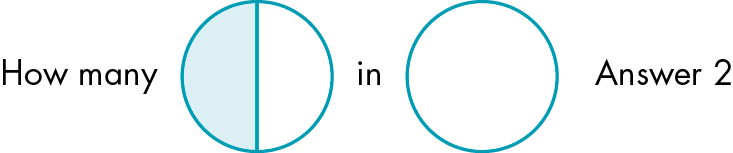 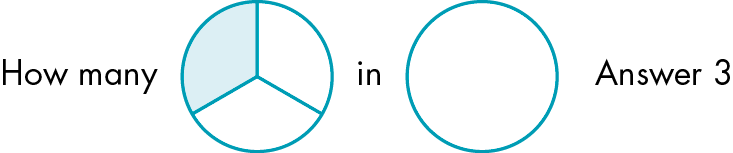 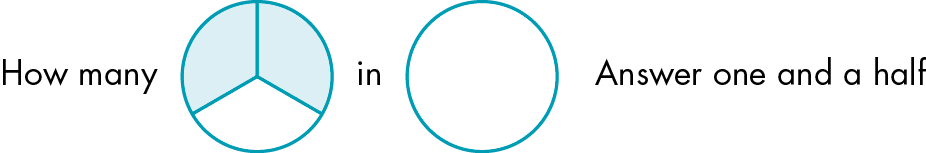 Use chosen method from part a to explain correctly how to divide, using fractions.C2C1C1C1P12C1 for correct justification C1 for showing diagram oeC1 for correct justification showing diagram oe1 for correct justification showing diagram oeC1 for correct explanation P1 for process showing that dividing by doubles the number of pieces, so is the same as multiplying by 2M11 	a	 i 	ii 	iii	bBy expressing this as: ‘How many….. in ….’Use chosen method from part a to explain correctly how to divide, using fractions.62C1 for correct justification C1 for showing diagram oeC1 for correct justification showing diagram oe1 for correct justification showing diagram oeC1 for correct explanation P1 for process showing that dividing by doubles the number of pieces, so is the same as multiplying by 2M12 ab8 kg = 8000 g8000 ÷ 250 = 32 3 kg = 3000 g3000 ÷ 85 = 35 (to nearest whole number) 2 kg = 2000 g2000 ÷ 20 = 1007 kg = 7000 g7000 ÷ 250 = 28So the limiting value is the amount of icing sugar. Therefore she can make 24 × 28 = 672 biscuits.672 ÷ 15 = 44.844 ×  = 3333 × £2.99 = £98.6744 – 33 = 11 discounted £2.99 × 0.85 = £2.54 to 2 dp11 × 2.54 = £27.94Total sales = £98.67 + £27.94 = £126.61Total costs = £59 + £26 = £85To calculate percentage profit:profit =          = 0.489 529 412 and percentage profit 
= 0.489 529 412 × 100% = 48.95%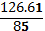 She can make 44 complete packs of 15 biscuits.49% profit to the nearest integer.P1B1P1B1M1A1M1A123P1 for process of division to see how many batches of 15 biscuits can be made with each ingredientB1 for 32, 35, 100 and 28P1 for correct identification of limiting value B1 for correct cost of  of biscuitsM1 for use of 0.85 multiplierA1 for caoM1 for division of total sales by total cost (ft)A1 for correct percentage with roundingM12 ab8 kg = 8000 g8000 ÷ 250 = 32 3 kg = 3000 g3000 ÷ 85 = 35 (to nearest whole number) 2 kg = 2000 g2000 ÷ 20 = 1007 kg = 7000 g7000 ÷ 250 = 28So the limiting value is the amount of icing sugar. Therefore she can make 24 × 28 = 672 biscuits.672 ÷ 15 = 44.844 ×  = 3333 × £2.99 = £98.6744 – 33 = 11 discounted £2.99 × 0.85 = £2.54 to 2 dp11 × 2.54 = £27.94Total sales = £98.67 + £27.94 = £126.61Total costs = £59 + £26 = £85To calculate percentage profit:profit =          = 0.489 529 412 and percentage profit 
= 0.489 529 412 × 100% = 48.95%She can make 44 complete packs of 15 biscuits.49% profit to the nearest integer.823P1 for process of division to see how many batches of 15 biscuits can be made with each ingredientB1 for 32, 35, 100 and 28P1 for correct identification of limiting value B1 for correct cost of  of biscuitsM1 for use of 0.85 multiplierA1 for caoM1 for division of total sales by total cost (ft)A1 for correct percentage with roundingM13 Price including VAT = £595 × 1.20 = £714With a 20% discount: £714 × 0.8 = £571.20£571.20 – £595 = £23.80OR£595 × 0.8 = £476£476 × 1.2 = £571.20He is overpaying by £23.80Disagree. He would pay the shop more than he needs to. P1M1B1C12P1 for process of multiplying by 1.2 to find cost with VATM1 for multiplying by 0.8 to find 20% reduced price (ft)B1 for subtracting to find overpaymentC1 for demonstrating overpayment with explanationM13 Price including VAT = £595 × 1.20 = £714With a 20% discount: £714 × 0.8 = £571.20£571.20 – £595 = £23.80OR£595 × 0.8 = £476£476 × 1.2 = £571.20He is overpaying by £23.80Disagree. He would pay the shop more than he needs to. 42P1 for process of multiplying by 1.2 to find cost with VATM1 for multiplying by 0.8 to find 20% reduced price (ft)B1 for subtracting to find overpaymentC1 for demonstrating overpayment with explanationM14 a 	b	c 	d With a reduction of 15%, the sale price (B) is A × 0.85.A = 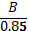 Yes, the new value will always be the original value multiplied by a percentage, calculated from the percentage change. For a reduction, the multiplier is (100 – the percentage reduction)%, for an increase it is (100 + the percentage increase)%.Percentage change problem, for example: The cost of a new car was £A.In the new financial year, it increased by 5% to £B. Write a formula to describe the proportional change.B = A × 1.05   and A = . M1P1C1C12M1 for correct formulaP1 for correct rearrangement of ÷ by 0.85C1 for clear explanationC1 for clarity of communication of questionM14 a 	b	c 	d With a reduction of 15%, the sale price (B) is A × 0.85.A = Yes, the new value will always be the original value multiplied by a percentage, calculated from the percentage change. For a reduction, the multiplier is (100 – the percentage reduction)%, for an increase it is (100 + the percentage increase)%.Percentage change problem, for example: The cost of a new car was £A.In the new financial year, it increased by 5% to £B. Write a formula to describe the proportional change.B = A × 1.05   and A = . 42M1 for correct formulaP1 for correct rearrangement of ÷ by 0.85C1 for clear explanationC1 for clarity of communication of questionM15 a 	b 	c A × 1.5 × 1.5 = A × 1.52= A × 2.2580% discount gives a price of A × 0.20.60% followed by 20% gives a price ofA × 0.4 × 0.8 = A × 0.32.A × 0.75 × 1.20 = 0.9AA × 1.20 × 0.75 =0.9ANo, an increase to A of 50% followed by another increase of 50% gives 2.25A.Doubling would give 2A and 2A ≠ 2.25A.An 80% discount off the price of A gives a new price of 0.2A.A 60% discount off the price of A, followed by a further 20% discount, gives a new price of 0.32A so the 80% discount is better value.If the original cost is A, the cost after a discount of 25% is 0.75A and paying VAT at 20% gives a new price of  0.9A.If VAT is added first, the price is 1.2A. A 25% reduction gives a new price of 0.9A.Because multiplication is commutative, the final prices are the same. It makes no difference.C1P1C12C1 for clear explanation with calculated justification oeP1 for clear explanation with calculated justification oeC1 for clear explanation with calculated justification oeM15 a 	b 	c A × 1.5 × 1.5 = A × 1.52= A × 2.2580% discount gives a price of A × 0.20.60% followed by 20% gives a price ofA × 0.4 × 0.8 = A × 0.32.A × 0.75 × 1.20 = 0.9AA × 1.20 × 0.75 =0.9ANo, an increase to A of 50% followed by another increase of 50% gives 2.25A.Doubling would give 2A and 2A ≠ 2.25A.An 80% discount off the price of A gives a new price of 0.2A.A 60% discount off the price of A, followed by a further 20% discount, gives a new price of 0.32A so the 80% discount is better value.If the original cost is A, the cost after a discount of 25% is 0.75A and paying VAT at 20% gives a new price of  0.9A.If VAT is added first, the price is 1.2A. A 25% reduction gives a new price of 0.9A.Because multiplication is commutative, the final prices are the same. It makes no difference.32C1 for clear explanation with calculated justification oeP1 for clear explanation with calculated justification oeC1 for clear explanation with calculated justification oeM16	a 	b	c	d	e A ×= £996A = £996   = £1162A × 1.04 = £6.50A =  = £6.25A × 1.07 = £957.65A = £= £895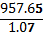 If the original amount is A, the multiplier is b for a percentage increase or decrease, and the new value is C:A ×  b = C £1162£6.25£895A = C ×  If the multiplier is x:x > 1 means an increase0 < x < 1 means a decrease.M1A1M1A1M1A1C1C123M1 for multiplication A1 caoM1 for multiplication by 1.04 and rearrangementA1 caoM1 for multiplication by 1.07 and rearrangementA1 caoC1 for correct explanation either in words or by a general formula, provided the variables are definedC1 for clarity that a decrease has a multiplier between 0 and 1 and increase has a multiplier greater than 1 (a multiplier of 1 will not change the value)M16	a 	b	c	d	e A ×= £996A = £996   = £1162A × 1.04 = £6.50A =  = £6.25A × 1.07 = £957.65A = £= £895If the original amount is A, the multiplier is b for a percentage increase or decrease, and the new value is C:A ×  b = C £1162£6.25£895A = C ×  If the multiplier is x:x > 1 means an increase0 < x < 1 means a decrease.823M1 for multiplication A1 caoM1 for multiplication by 1.04 and rearrangementA1 caoM1 for multiplication by 1.07 and rearrangementA1 caoC1 for correct explanation either in words or by a general formula, provided the variables are definedC1 for clarity that a decrease has a multiplier between 0 and 1 and increase has a multiplier greater than 1 (a multiplier of 1 will not change the value)M17	a	bComparing salary in May and April: 
£1568 – £1544 = £24Comparing sales in May and April:
£24 is earned on £4000 sales.24 000 ÷ 4000 = 66  £24 = £144£1544 – £144 = £1400So the basic salary is £1400.£1553 – £1400 = £153== 6.375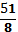 6.375 × 4000 = £25 500Own question £25 500Own questionB1C1B1B1C13B1 for subtraction of April salary from May salaryC1 for clearly comparing the salary difference with the sales differenceB1 for division and multiplication to establish basic salary (ft)B1 for correct calculations to find sales figure (ft)C1 for clear question with reasoning and solutionM17	a	bComparing salary in May and April: 
£1568 – £1544 = £24Comparing sales in May and April:
£24 is earned on £4000 sales.24 000 ÷ 4000 = 66  £24 = £144£1544 – £144 = £1400So the basic salary is £1400.£1553 – £1400 = £153== 6.3756.375 × 4000 = £25 500Own question £25 500Own question53B1 for subtraction of April salary from May salaryC1 for clearly comparing the salary difference with the sales differenceB1 for division and multiplication to establish basic salary (ft)B1 for correct calculations to find sales figure (ft)C1 for clear question with reasoning and solutionM18 Number on Saturday = 2 × number on Friday S × 1.5 = (2F) × 1.5S =  = 2F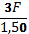 There are still twice as many visitors on Saturday as on Friday. There are 100% more visitors on Saturday compared to Friday.C13C1 for an explanation that includes an appreciation that the two sets of visitors increase proportionally and that the original proportion therefore does not change oeM18 Number on Saturday = 2 × number on Friday S × 1.5 = (2F) × 1.5S =  = 2FThere are still twice as many visitors on Saturday as on Friday. There are 100% more visitors on Saturday compared to Friday.13C1 for an explanation that includes an appreciation that the two sets of visitors increase proportionally and that the original proportion therefore does not change oeMa	bNumber of workers = WNumber of days = tK = constantW = 2 =  so k = 40W = With 3 workers:3= t = = 13 daysThis is Thursday of week 3.They would finish after 13days.They would probably get in each other’s way and would not be able to complete the job in a very short time.Some jobs have to wait until others are finished, for example, they can’t paint until the walls have been plastered.M1B1C13M1 for finding constant of proportionalityB1 for division of 40 by 3 and relating this to number of days workedC1 for an appropriate reason oeMa	bNumber of workers = WNumber of days = tK = constantW = 2 =  so k = 40W = With 3 workers:3= t = = 13 daysThis is Thursday of week 3.They would finish after 13days.They would probably get in each other’s way and would not be able to complete the job in a very short time.Some jobs have to wait until others are finished, for example, they can’t paint until the walls have been plastered.33M1 for finding constant of proportionalityB1 for division of 40 by 3 and relating this to number of days workedC1 for an appropriate reason oeMCurrent costs are £1.50 per mile and 20p per minute.Competitive pricing structure: answers will vary.P1B1B123P1 for process of finding chargesB1 for working out current price structureB1 for correct calculation of a pricing structure that has an element of competitionThe suggestion (B) competes for short distances, matches for mid distances and is not competitive for longer journeys.MCurrent costs are £1.50 per mile and 20p per minute.Competitive pricing structure: answers will vary.323P1 for process of finding chargesB1 for working out current price structureB1 for correct calculation of a pricing structure that has an element of competitionThe suggestion (B) competes for short distances, matches for mid distances and is not competitive for longer journeys.M21	a 	b	c 	dTravel 30 miles in 45 minutes.45 minutes = hour=  = 
= 40 mph as required 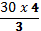 Not changing minutes into hours.Units of speed = Own easy and difficult examples C1C1C1C1B22C1 for correct explanation with calculation that indicates 10 miles every 15 minutes implies 40 miles every 60 minutes oeC1 for clear explanationC1 for stating a common misconceptionC1 for correctly stating the relationship between speed, distance and timeB1 for one easy and one difficult example with justificationB1 for multiple different examplesM21	a 	b	c 	dTravel 30 miles in 45 minutes.45 minutes = hour=  = 
= 40 mph as required Not changing minutes into hours.Units of speed = Own easy and difficult examples 62C1 for correct explanation with calculation that indicates 10 miles every 15 minutes implies 40 miles every 60 minutes oeC1 for clear explanationC1 for stating a common misconceptionC1 for correctly stating the relationship between speed, distance and timeB1 for one easy and one difficult example with justificationB1 for multiple different examplesM22A rectangle 1 m ×  2 mArea = 2 m2A rectangle 4 m ×  8 mArea = 32 m2Length scale factor = 4Area scale factor = 16 (42)32 m2P1A123P1 for process of trial and improvementA1 caoM22A rectangle 1 m ×  2 mArea = 2 m2A rectangle 4 m ×  8 mArea = 32 m2Length scale factor = 4Area scale factor = 16 (42)32 m2123P1 for process of trial and improvementA1 caoM23 75 ÷ 30 = 2.5Length scale factor is 2.5Volume scale factor is(2.5)3 = 15.6255000  15.625= 78,125 cm3 = 78.125 litres78.125 litresB1M1A123B1 for calculation of length scale factorM1 for calculation of volume scale factorA1 caoM23 75 ÷ 30 = 2.5Length scale factor is 2.5Volume scale factor is(2.5)3 = 15.6255000  15.625= 78,125 cm3 = 78.125 litres78.125 litres323B1 for calculation of length scale factorM1 for calculation of volume scale factorA1 caoM24 Length scale factor = 450 ÷ 15 = 30Volume scale factor = 303 = 27 000450 × 27 000 = 12 150 000 cm3(÷ 1003 for m3 )= 12.15 m3 12.15 m3B1M1M1A13B1 for calculation of length scale factorM1 for calculation of volume scale factorM1 for correct conversion to cubic metresA1 caoM24 Length scale factor = 450 ÷ 15 = 30Volume scale factor = 303 = 27 000450 × 27 000 = 12 150 000 cm3(÷ 1003 for m3 )= 12.15 m3 12.15 m343B1 for calculation of length scale factorM1 for calculation of volume scale factorM1 for correct conversion to cubic metresA1 caoM25 Length scale factor = 18 ÷ 12 = 1.5Volume scale factor = (1.5)3Volume of paint in big tin = 800 ml × (1.5)3 = 2700 ml2700 ÷ 800 = 3.375So he can fill 3 tins.3 small tins can be filled from one large tin. B1M1A12B1 for calculation of length scale factorM1 for calculation of volume scale factorA1 caoM25 Length scale factor = 18 ÷ 12 = 1.5Volume scale factor = (1.5)3Volume of paint in big tin = 800 ml × (1.5)3 = 2700 ml2700 ÷ 800 = 3.375So he can fill 3 tins.3 small tins can be filled from one large tin. 32B1 for calculation of length scale factorM1 for calculation of volume scale factorA1 caoM26 	a 	bNew area is (a × 1.15)2 = a2  × 1.152= 1.3225a2Percentage increase = 
(1.3225 – 1) × 100%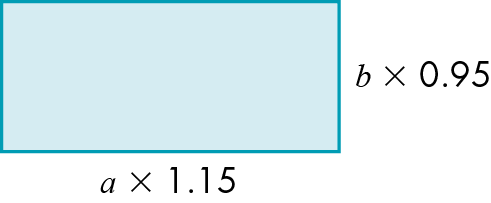 Area = a × 1.15 × b × 0.95        = ab × 1.15 × 0.95 = 1.0925abPercentage increase (1.0925 – 1) × 100%Area increases by 32.25%.Area increases by 9.25%. M1A1M1A12M1 for use of correct multiplier showing 15% increaseA1 caoM1 for use of correct multiplier showing 15% length increase and 5% width decreaseA1 caoM26 	a 	bNew area is (a × 1.15)2 = a2  × 1.152= 1.3225a2Percentage increase = 
(1.3225 – 1) × 100%Area = a × 1.15 × b × 0.95        = ab × 1.15 × 0.95 = 1.0925abPercentage increase (1.0925 – 1) × 100%Area increases by 32.25%.Area increases by 9.25%. 42M1 for use of correct multiplier showing 15% increaseA1 caoM1 for use of correct multiplier showing 15% length increase and 5% width decreaseA1 caoM27 	a	b	c	d = = 0.8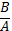 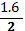 = = 3.4 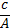 This also means that == 4.25 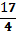 So yes there is enough information.13 itemse.g.One variable is isolated from the other two.9 items e.g.There should be at least one value in each row and two rows should have at least two pairs linking a different pair.Always start in a row where at least 2 quantities are given, to work out the third quantity, so that relationships between all three are known. Then use these to work out other quantities.In this example there are 2 possible starting points.Yes, there is sufficient information.C1C1C1C1C12C1 if all three ratios are shown as part of the explanation and justification of answerC1 for clear explanation of as many values entered as possible such that one variable remains isolated from the other two oeC1 for clear explanation that there should be at least one value in each row and two rows should have at least two values linking a different pair of A, B, C oeC1 for clear explanationC1 for explanation of the best starting point and stating how many different starting points there areM27 	a	b	c	d = = 0.8= = 3.4 This also means that == 4.25 So yes there is enough information.13 itemse.g.One variable is isolated from the other two.9 items e.g.There should be at least one value in each row and two rows should have at least two pairs linking a different pair.Always start in a row where at least 2 quantities are given, to work out the third quantity, so that relationships between all three are known. Then use these to work out other quantities.In this example there are 2 possible starting points.Yes, there is sufficient information.52C1 if all three ratios are shown as part of the explanation and justification of answerC1 for clear explanation of as many values entered as possible such that one variable remains isolated from the other two oeC1 for clear explanation that there should be at least one value in each row and two rows should have at least two values linking a different pair of A, B, C oeC1 for clear explanationC1 for explanation of the best starting point and stating how many different starting points there areM28 In year 1:£8000 × 0.027 =  £216Interest = £216Less 20% tax:£216 × 0.8 = £172.80So the total at end of year 1 
= £8000 + £172.80=£8172.80In year 2:£8172.80 × 0.027 = £220.67Interest = £220.67Less 20% tax:£220.67 × 0.8= £176.54At end of year 2 :Amount = £8172.80 + £176.54             = £8349.34No, Sam is incorrect.She will have £8349.34See workings as explanation.P1B1B1C12P1 for use of correct multipliersB1 for multistep calculation for year 1B1 for multistep calculation for Year 2 (ft)C1 for clarity of explanation through setting out of calculationsM28 In year 1:£8000 × 0.027 =  £216Interest = £216Less 20% tax:£216 × 0.8 = £172.80So the total at end of year 1 
= £8000 + £172.80=£8172.80In year 2:£8172.80 × 0.027 = £220.67Interest = £220.67Less 20% tax:£220.67 × 0.8= £176.54At end of year 2 :Amount = £8172.80 + £176.54             = £8349.34No, Sam is incorrect.She will have £8349.34See workings as explanation.42P1 for use of correct multipliersB1 for multistep calculation for year 1B1 for multistep calculation for Year 2 (ft)C1 for clarity of explanation through setting out of calculationsM29B × 0.8n <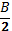 Divide both sides by B.0.8n < 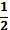 0.83 = 0.5120.84 = 0.4096OR£100 × 0.8 =£80£80 × 0.8 = £64£64 × 0.8 = £51.20£51.20 × 0.8 = £40.964 weeks P1M1P1A12P1 for choosing a starting a position, either a variable such as B or a specific amount such as £100M1 for working through the weeks in some wayP1 for the process of finding amounts for weeks 3 and 4 to show the point at which the bank account first dips below 50% of the original balancecaoH29B × 0.8n <Divide both sides by B.0.8n < 0.83 = 0.5120.84 = 0.4096OR£100 × 0.8 =£80£80 × 0.8 = £64£64 × 0.8 = £51.20£51.20 × 0.8 = £40.964 weeks 42P1 for choosing a starting a position, either a variable such as B or a specific amount such as £100M1 for working through the weeks in some wayP1 for the process of finding amounts for weeks 3 and 4 to show the point at which the bank account first dips below 50% of the original balancecaoH30graph dgraph egraph bgraph cgraph fgraph aB62B1 for each correctly identified graph with reference to why, for example:f(x)  x2 is graph d as points are (–2, 4), (–1, 1), (0, 0), (1, 1),  (2, 4) and it is a parabolaf(x) = 2x , x >0  f(x) = –2x , x < 0 is graph e as it is linear and has no negative f(x) values; the gradient is 2 and –2H30graph dgraph egraph bgraph cgraph fgraph a62B1 for each correctly identified graph with reference to why, for example:f(x)  x2 is graph d as points are (–2, 4), (–1, 1), (0, 0), (1, 1),  (2, 4) and it is a parabolaf(x) = 2x , x >0  f(x) = –2x , x < 0 is graph e as it is linear and has no negative f(x) values; the gradient is 2 and –2H31 	a	b	cy = xy = k where k is the constant of proportionality Inverse proportion describes the relationship between two variables such that as one increases the other decreases.xy = kor y = Own problem, for example: It takes 5 men 10 days to dig a hole. The number of men, y, is inversely proportional to the number of days, x. How long would it take for ten men to dig the same hole? (5 days)C1M1C12C1 for clear explanation of inverse proportionM1 for correct equationC1 for clear questionH31 	a	b	cy = xy = k where k is the constant of proportionality Inverse proportion describes the relationship between two variables such that as one increases the other decreases.xy = kor y = Own problem, for example: It takes 5 men 10 days to dig a hole. The number of men, y, is inversely proportional to the number of days, x. How long would it take for ten men to dig the same hole? (5 days)32C1 for clear explanation of inverse proportionM1 for correct equationC1 for clear questionH32 a	b	c r = 6 × 103 mF1      = F2       =  = 0.996Fg = 0.996 to 3 dp The difference is too small (reference part b).M1B1A1C12M1 for correct functionB1 for calculation of F1 and F2A1 caoC1 for correct interpretation of a scale factor close to 1H32 a	b	c r = 6 × 103 mF1      = F2       =  = 0.996Fg = 0.996 to 3 dp The difference is too small (reference part b).42M1 for correct functionB1 for calculation of F1 and F2A1 caoC1 for correct interpretation of a scale factor close to 1H33 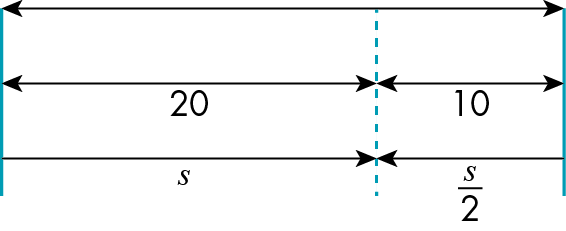 The speed of the faster car is 40 mph.T = = 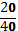 So they meet after 30 minutes.Speeds are in the ratio 
1 : 2 = 20 : 40 = 10 : 20So the cars meet when the slower car has travelled 10 miles and the faster car has travelled 20 miles. It will take half an hour for a car travelling at 20 mph to go a distance of 10 miles.M1C1A12M1 for recognising and using the ratio of the speedsC1 for clarity of reasoning and explanation, diagram oeA1 caoH33 The speed of the faster car is 40 mph.T = = So they meet after 30 minutes.Speeds are in the ratio 
1 : 2 = 20 : 40 = 10 : 20So the cars meet when the slower car has travelled 10 miles and the faster car has travelled 20 miles. It will take half an hour for a car travelling at 20 mph to go a distance of 10 miles.32M1 for recognising and using the ratio of the speedsC1 for clarity of reasoning and explanation, diagram oeA1 caoH34 4y = 2x2y = gradient =                =              =              = 33M1A12M1 for rearranging and substituting given values of xA1 caoH34 4y = 2x2y = gradient =                =              =              = 3322M1 for rearranging and substituting given values of xA1 caoH35==As above.M1C12M1 for appropriate substitution to enable comparison with Q35C1 for showing that the two functions give the same answerH35==As above.22M1 for appropriate substitution to enable comparison with Q35C1 for showing that the two functions give the same answerH36 	a	bf(x) = mx + cThe gradient =                      =                      = m f(x) =  at  x = 2The gradient =                       = (2x + h)  h→ 0                    = (2x) = xAt x = 2, gradient = 2.From the graph, points on the tangent are (1, 0) and (2, 2).The gradient = = 2As workingAs workingA1P1A1P1M12A1 for clarity of proofP1 for accuracy with manipulation of functionA1 for clear reasoningP1 for accuracy with manipulation of function to show a gradient of 2M1 for gradient from points on the straight lineH36 	a	bf(x) = mx + cThe gradient =                      =                      = m f(x) =  at  x = 2The gradient =                       = (2x + h)  h→ 0                    = (2x) = xAt x = 2, gradient = 2.From the graph, points on the tangent are (1, 0) and (2, 2).The gradient = = 2As workingAs working52A1 for clarity of proofP1 for accuracy with manipulation of functionA1 for clear reasoningP1 for accuracy with manipulation of function to show a gradient of 2M1 for gradient from points on the straight lineH37	a	b£28 000 × 1.053 = £32 413.50£14 500 × 1.05n > £ 20 000 = 1.4Try n = 7 years.£14 500 × 1.057 = £20 402.96£32 413.507 yearsB1M1A12B1 for identification and use of multiplierM1 for trial and improvement or reasoning to try 7 yearsA1 caoH37	a	b£28 000 × 1.053 = £32 413.50£14 500 × 1.05n > £ 20 000 = 1.4Try n = 7 years.£14 500 × 1.057 = £20 402.96£32 413.507 years32B1 for identification and use of multiplierM1 for trial and improvement or reasoning to try 7 yearsA1 caoH38 Sycamore:4 × 1.0811 = 9.3274 × 1.0812 = 10.073Conifer:2 × 1.1511 = 9.3052 × 1.1512 = 10.712 yearsAfter 11 years, the sycamore is 9.326 m tall and the conifer is 9.305 m tall. After 12 years, the sycamore is 10.073 m tall and the conifer is 10.7 m tall.M1B1P12M1 for correct calculation method to find heights of treesB1 for clarity of final reasoningP1 for finding all four heights after 11 and 12 yearsH38 Sycamore:4 × 1.0811 = 9.3274 × 1.0812 = 10.073Conifer:2 × 1.1511 = 9.3052 × 1.1512 = 10.712 yearsAfter 11 years, the sycamore is 9.326 m tall and the conifer is 9.305 m tall. After 12 years, the sycamore is 10.073 m tall and the conifer is 10.7 m tall.32M1 for correct calculation method to find heights of treesB1 for clarity of final reasoningP1 for finding all four heights after 11 and 12 yearsH39 a	b	c A × 1.04n = 2ADivide both sides by A.1.04n ≥ 21.0410 = 1.48 (2 dp)1.0415 = 1.80 (2 dp)1.0420 = 2.19 (2 dp)1.0417 = 1.95 (2 dp)1.0418 = 2.03 (2 dp)0.6n = 0.10.62 = 0.360.65 = 0.077 760.64 = 0.129618 years 4 bounces Own problemM1A1M1A1C12M1 for appropriate iterations to find 2AA1 caoM1 for appropriate iterations to find number of bouncesA1 caoC1 for clarity, relevance and accuracy of own questionH39 a	b	c A × 1.04n = 2ADivide both sides by A.1.04n ≥ 21.0410 = 1.48 (2 dp)1.0415 = 1.80 (2 dp)1.0420 = 2.19 (2 dp)1.0417 = 1.95 (2 dp)1.0418 = 2.03 (2 dp)0.6n = 0.10.62 = 0.360.65 = 0.077 760.64 = 0.129618 years 4 bounces Own problem52M1 for appropriate iterations to find 2AA1 caoM1 for appropriate iterations to find number of bouncesA1 caoC1 for clarity, relevance and accuracy of own questionH40 	a	bf(x) = a(b)xDay     Number of bacteria  1  2  4  8163264  = 2626 = 64The population doubles each day.a and b are constants.a is the starting size of the population and so doesn’t change.b is the multiplier (by how much the population grows each day) and the value of this doesn’t change.x is a variable as it represents the changing number of days.M1A1C32M1 for correct iterationsA1 caoC3: one mark for each explanation of a, b and xH40 	a	bf(x) = a(b)xDay     Number of bacteria  1  2  4  8163264  = 2626 = 64The population doubles each day.a and b are constants.a is the starting size of the population and so doesn’t change.b is the multiplier (by how much the population grows each day) and the value of this doesn’t change.x is a variable as it represents the changing number of days.52M1 for correct iterationsA1 caoC3: one mark for each explanation of a, b and xH41	i	ii	iiiF(x) = a(b)xb < 1 the population decreases.b = 1 the population stays the same.b > 1 the population increases.C32C1 for each correct explanation of the impact on the population as b variesH41	i	ii	iiiF(x) = a(b)xb < 1 the population decreases.b = 1 the population stays the same.b > 1 the population increases.32C1 for each correct explanation of the impact on the population as b variesH42 	a	bEpidemic started by a single carrier so 
x0 = 1.Considering infection after 10 days so
t = 10.xn + 1 = Rtx0   x10 = R10Newspaper headline to engage readers with the story of this epidemic e.g. how long before x people are infected. M1A1C12M1 for correct interpretation of , and use of, the iterative formulaA1 for caoC1 for relevant , informative headlineH42 	a	bEpidemic started by a single carrier so 
x0 = 1.Considering infection after 10 days so
t = 10.xn + 1 = Rtx0   x10 = R10Newspaper headline to engage readers with the story of this epidemic e.g. how long before x people are infected. 32M1 for correct interpretation of , and use of, the iterative formulaA1 for caoC1 for relevant , informative headlineH430.43 barM1A12M1 for correct use of formulaA1 caoH430.43 bar22M1 for correct use of formulaA1 caoH44 	a	bx = 1 +  x(x – 3) = x – 3 + 11x2 – 3x = x + 8x2 – 4x – 8 = 0if x1 = 5x2 = 1 +  = 1 +  = 6.5x3  = 1 +  = 4.14286…Show that… as workings.x = –1.46 to 2 dpM1C1M1B1A13M1 for algebraic manipulationC1 for clarity of justificationM1 for correct use of iterationB1 for substitutionsA1 for one root found (no credit if both roots are found)Using x = 5 as the first iteration, after 19 iterations you  arrive at x = –1.46 to 2 dpLikewise, if the first trial is –1, 11 iterations lead to the solution x = –1.46 to 2 dp.H44 	a	bx = 1 +  x(x – 3) = x – 3 + 11x2 – 3x = x + 8x2 – 4x – 8 = 0if x1 = 5x2 = 1 +  = 1 +  = 6.5x3  = 1 +  = 4.14286…Show that… as workings.x = –1.46 to 2 dp53M1 for algebraic manipulationC1 for clarity of justificationM1 for correct use of iterationB1 for substitutionsA1 for one root found (no credit if both roots are found)Using x = 5 as the first iteration, after 19 iterations you  arrive at x = –1.46 to 2 dpLikewise, if the first trial is –1, 11 iterations lead to the solution x = –1.46 to 2 dp.H